Melding til Statsforvalteren om virksomhet etter forurensningsforskriftens kapittel 30: Forurensninger fra produksjon av pukk, grus, sand og singel Send utfylt skjema på e-post til sfagpost@statsforvalteren.no eller per post til Statsforvalteren i Agder, postboks 504, 4804 Arendal. Kapittel 30 i forurensningsforskriften er å anse som en tillatelse til pukkverk og setter krav til utslipp som gjør vanlig forurensning fra produksjon av pukk, grus, sand og singel (pukkverk) lovlig. Kravene er rettet mot den som er ansvarlig for selve driften. Miljødirektoratet har utarbeidet miljøveileder for pukkverk som presiserer hva de forskjellige kravene i kapittelet betyr: https://www.miljodirektoratet.no/publikasjoner/2018/november-2018/miljoveileder-for-pukkverk/. Statsforvalteren kan føre tilsyn med virksomheter omfattet av kapittel 30. Veiledning til meldeskjemaet Meldeplikten gjelder for stasjonære og midlertidige/mobile knuseverk og siktestasjoner som   produserer pukk, grus, sand og singel. Midlertidige virksomheter regnes som stasjonære etter at virksomheten har foregått på samme sted i mer enn ett år. Virksomheter som bare produserer i korte perioder eller deler av året/sesongvis, regnes også som stasjonære dersom denne produksjonen skjer på samme område hvert år. Alle som starter, flytter eller utvider knuseverk eller siktestasjon skal i god tid før oppstart/endring sende utfylt skjema til Statsforvalteren. Du finner oversikt over dokumentasjon som du skal legge ved meldingen til Statsforvalteren, nederst i skjemaet.Virksomheten kan starte opp, endre plassering og utvide i samsvar med meldingen når det er gått seks uker etter at meldingen er bekreftet mottatt av Statsforvalteren, med mindre Statsforvalteren fastsetter noe annet. Statsforvalteren kan på bakgrunn av meldingen pålegge virksomheten å søke om tillatelse i henhold til § 11 i forurensningsloven.Oversikt over vedlegg som skal legges ved skjemaet:Kart over anleggsområdet og med plassering av knuseren, jf. pkt. 3 i skjemaetDokumentasjon på at virksomheten er i samsvar med gjeldende plan for området (uttalelse fra kommunen, vedtak om dispensasjon e.l.), jf. pkt. 4 i skjemaetStøyvurdering (for nye og midlertidige anlegg som blir etablert nærmere enn 200 m til nærmeste nabo), jf. pkt. 8 i skjemaet1. Bedriftsdata2. Anleggsdata3. Plassering4. PlanstatusVirksomheten skal i henhold til § 30-11 legge ved dokumentasjon på at virksomheten er i samsvar med endelige planer etter plan- og bygningsloven. Det er kommunen som er planmyndighet og vurderer om virksomheten er i samsvar med gjeldende plan for området.  5. Produksjonsdata6. Støvdemping/nedfallsstøvVirksomheten med mindre enn 500 m til nærmeste nabo skal gjennomføre støvnedfallsmålinger målt i 30-dagers intervaller, jf. § 30-9 a) første ledd. Måleperioden skal være minst et år. Virksomheten skal etter dette fortsette med støvnedfallsmålinger i den grad det er nødvendig for å kunne dokumentere at støvnedfallskravet overholdes. 7. Utslipp til vann Virksomheten skal gjennomføre representative målinger og beregning av utslipp til vann, jf. § 30-9 b) første ledd.8. StøyVirksomheten skal gjennomføre representative målinger og beregning av støy i omgivelsene, jf. § 30-9 b) første ledd. Virksomheten må dokumentere at støykravene i § 30-7 er overholdt til enhver tid. Alle målingene skal være representative for normal drift, og prøvetaking og analyse skal utføres etter gjeldende standard og være kvalitetssikret.  For pukkverk etablert nærmere enn 200 meter fra nærmeste nabo skal støyvurdering gjennomføres før oppstart, jf. § 30-9 b) første ledd, og legges ved meldingen, jf. § 30-11. 9. Øvrige opplysninger Meldeplikten omfatter også mottak av returmasser som returasfalt, returbetong og andre typer masser som slam og jord. Dette gjelder både når massene skal gjenbrukes i produksjonene eller videreformidles til annen virksomhet som skal gjenbruke eller gjenvinne massene. Det kan være behov for tillatelse etter forurensningsloven. Virksomheten plikter å melde fra om annen aktivitet ved anlegget som ikke er direkte knyttet til pukkverksdriften og ikke er omfattet av forskriften. Eksempler på dette er jordproduksjon, betongproduksjon, anleggelse av massetipp. 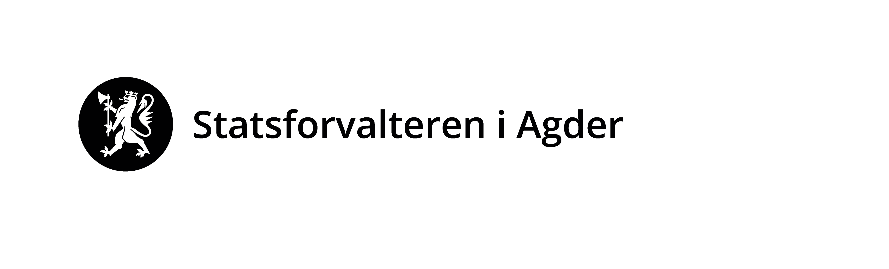 Navn på bedrift Org. nummerAdressePoststedKommuneKontaktpersonE-post og tlf.Navn på anlegg/lokalitetKommuneGnr.:Gnr.:Bnr.:For eksisterende anlegg Etableringsår/byggeår: Etableringsår/byggeår: Endret/utvidet år: Endret/utvidet år: For nye anleggPlanlagt oppstart (uke og år):Planlagt oppstart (uke og år):Planlagt oppstart (uke og år):Planlagt oppstart (uke og år):Avstand til nærmeste bebyggelse eller lignende der folk oppholder seg jevnligType bebyggelse:Beskriv hvilke tiltak som ev. er gjennomført/planlagt for å skjerme støyende eller støvende aktivitet mot naboEr lokaliseringen behandlet i reguleringsplan (kryss av)?JaNeiReguleringsplanens navn og dato for vedtakType anlegg (kryss av)StasjonærtMidlertidig/mobiltBeskriv varighet (tid på året, tid på døgnet det er drift på anlegget)Beskriv hva som produseresOppgi planlagt varighet av driften (hvor lenge det skal være drift på anlegget) Produksjonskapasitet ferdig masse (tonn pukk, grus osv.)Per døgn:Per år:Faktisk produksjon ferdig masse (tonn pukk, grus osv.) dersom faktisk produksjon er mindre enn maks. kapasitetPer døgn:Per år:Beskriv måleprogram (kun for eksisterende anlegg) Har virksomheten borerigger? Ev. hvor mange? Beskriv ev. type renseanlegg på borerigger og støvdempende tiltak på annet prosessutstyrBeskriv ev. utslipp til vann (utslippspunkt, type utslipp)Navn på vannlokalitet Beskriv ev. tiltak for å redusere utslipp av steinstøv (suspendert stoff, SS) til vannBeskriv type knuser, kapasitet og ev. støydempende tiltak Driver virksomheten med sprengninger? Hvor ofte? Oppfyller virksomheten etter deres vurdering krav til støy i § 30-7?Tar virksomheten imot masser? Beskriv type og mengde masser  LagringstidBehandler virksomheten massene?Driver virksomheten med jordproduksjon, betongproduksjon o.l.?Andre relevante opplysninger